REGLEMENT TECHNIQUEArticle 1 : Le championnat d’Algérie de Semi-marathon « MADA Abdelmadjid » est organisé par la ligue d’athlétisme de la wilaya de Tébessa sous l’égide de la FAA  le Samedi 11 Avril 2015 à 08h00 Article 2 : Le championnat d’Algérie de Semi-marathon est organisé sur la distance de 21,098km Article 3 : La présentation de la licence sportive (Licence à Puce) 2014-2015 est obligatoire néanmoins la participation est ouverte pour les non licenciés sous présentation d’un certificat médicale apte à courir. Article 4 :   Le championnat d’Algérie Semi-marathon est ouvert uniquement pour les catégories d’Age Suivantes : Article 5 : Le départ aura lieu le Samedi 11 Avril 2015 à 08h00 dans la Localité de Ain Fedha, Arrivée au niveau de l’Auberge AZZOUNE Boubekeur à Tébessa .Article 6 : Engagements et Confirmations :Pour le Championnat National (Athlètes Titulaires d’une licence à puce 2014-2015) se feront par émail (doscfaa@live.com) dernier délais le 08 Avril 2015 à minuit. Tout athlète non confirmé par son club ne sera pas admis au national.Pour les  Non Licenciés les confirmations se feront par mail (doscfaa@live.com) ou par fax au (037-48-49-79/037-48-19-25  ) dernier délais le 08 Avril 2015 à minuit.Article 7 : Chaque club peut engager autant d’athlètes qu’il désirera par catégorie et par sexe. Néanmoins l’engagement par équipe est nominatif.Le classement par équipe est établi selon le tableau suivant :Le classement par équipe est établi selon le règlement de l’IAAF.Est déclaré vainqueur, l'équipe qui réalisera le temps le moins élevé sur trois (03) athlètes En cas d’égalité, les équipes totalisant le même nombre de points seront départagées en faveur du club ayant l’athlète le mieux classé.Une coupe sera remise à l’équipe vainqueur des deux sexes (Championnat National FAA).Des médailles et des diplômes seront remis aux trois (03) premiers individuels et par équipes  des deux sexes (Championnat National FAA).Toutefois, la ligue organisatrice peut envisager des récompenses supplémentaires. Article 8 : des postes de ravitaillements et de rafraichissements seront établis toute au long du parcours et chaque 2.5km. Par conséquent tout athlète désirant avoir son propre ravitaillement devra déposé et signalé les postes au comité d’organisation la veille de la compétition lors de la réunion technique.A cet effet tout athlète qui se verra procurer des ravitaillements hors des postes indiqués est passible de disqualification. Article 9 : l’Accueil et la remise des dossards se fera au niveau de L’auberge AZZOUNE Boubekeur le Vendredi 10 Avril 2015 de 10h00 à 20h00Par conséquent, aucun  dossard ne sera remis le jour de la compétition.Art 10 : Le Découcher de la nuit du 10 au 11 Avril est pris en charge par le comité d’organisation local.CLUB:							WILAYA: Code  Wilaya:CATEGORIE:                                                               SEXE: 	NB :Confirmation des engagementsLe Mercredi 08 Avril 2015 avant Minuit (doscfaa@live.com).Remise des Dossards le Vendredi 10 Avril 2015 de 10h00 à 20h00Aucune Remise de Dossard ne se fera le Jour de la CompétitionPour de plus amples  informations contactez-le :0660-84-45-03/0552-64-00-49CLUB:							WILAYA: Code  Wilaya:CATEGORIE:                                                               SEXE: 	CATEGORIE:                                                               SEXE: 	NB :Confirmation des engagementsLe Mercredi 08 Avril 2015 avant Minuit (doscfaa@live.com).Remise des Dossards le Vendredi 10 Avril 2015 de 10h00 à 20h00.Aucune Remise de Dossard ne se fera le Jour de la Compétition.Pour de plus amples  informations contactez-le :0660-84-45-03/0552-64-00-49CATEGORIE:                                                               SEXE: 	NB :Confirmation des engagementsLe Mercredi 08 Avril 2015 avant Minuit (doscfaa@live.com).Remise des Dossards le Vendredi 10 Avril 2015 de 10h00 à 20h00.Aucune Remise de Dossard ne se fera le Jour de la Compétition.Pour de plus amples  informations contactez-le :0660-84-45-03/0552-64-00-49NB :Confirmation des engagementsLe Mercredi 08 Avril 2015 avant Minuit (doscfaa@live.com).Remise des Dossards le Vendredi 10 Avril 2015 de 10h00 à 20h00.Aucune Remise de Dossard ne se fera le Jour de la Compétition.Pour de plus amples  informations contactez-le :0660-84-45-03/0552-64-00-49Liste des Hôtels de la Ville de TébessaREELHEMMAMATRUniversitéLarbi TebessiR 	EAUBERGE AZZOUNE BOUBAKEURRELMERAGHDIARN 10Cité 325LogementsRoute deConstatineD   DEPART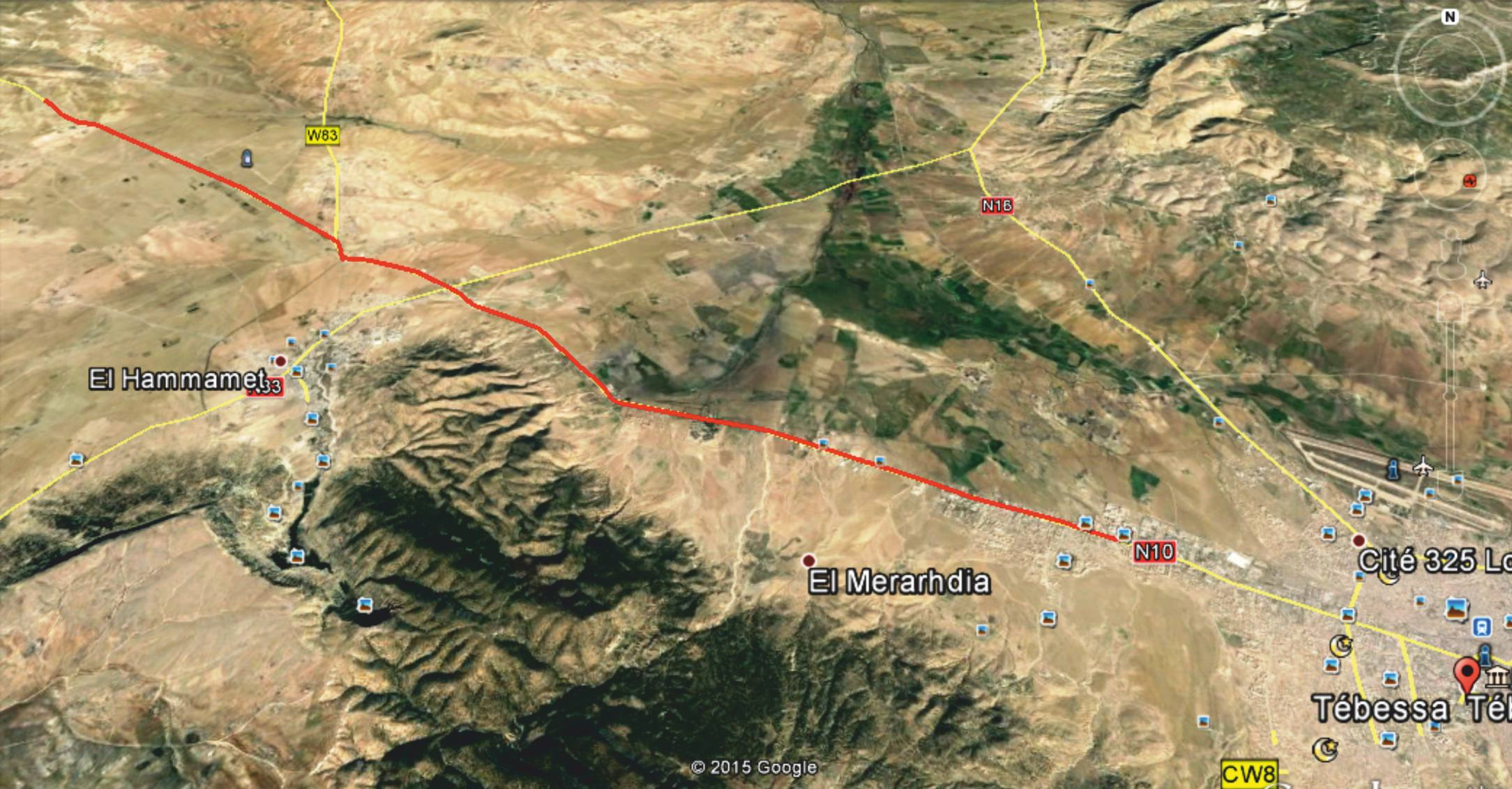 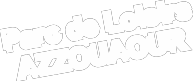 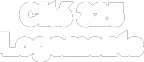 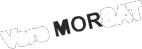 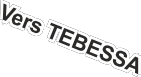 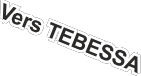 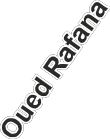 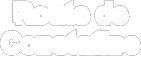 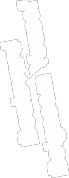 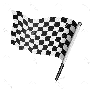 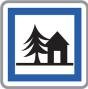 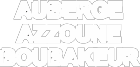 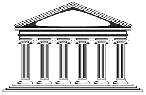 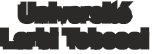 A   ARRIVEE PARCOURSR 	RAVITAILLEMENTE 	EPONGEMENTCHAMPIONNAT D ’ALGERIE DE SEMI MARATHON MADA ABDELMADJID - TEBESSA 11 AVRIL 2015.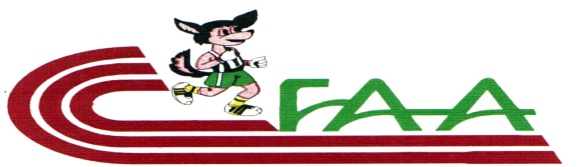 FEDERATION ALGERIENNE D’ATHLETISMELigue d’Athlétisme de la Wilaya de TebessaChampionnat National de Semi-marathon« MADA Abdelmadjid »Tébessa le : 11 Avril 2015DamesDamesDamesHommesHommesHommesCatégorieAgeNaissanceCatégorieAgeNaissanceSenior18-39 ans1997-1976Senior18-39 ans1997-1976Vétérane40 et Plus1975 et MoinsVétéran 140-49 ans1975-1966Vétéran 250-59 ans1965-1956Vétéran 360 et Plus1955 et MoinsCatégoriesNbre d’engagésClassésSeniors Dames0503Seniors Hommes0503Catégories d’Ages et Grille des PrixCatégories d’Ages et Grille des PrixCatégories d’Ages et Grille des PrixCatégories d’Ages et Grille des PrixCatégories d’Ages et Grille des PrixCatégories d’Ages et Grille des PrixCatégories d’Ages et Grille des PrixRangClassement des ASClassement par CatégorieClassement par CatégorieClassement par CatégorieClassement par CatégorieClassement par CatégorieRangHommes & Dames18-39 ansHommes&Dames40-49 ansHommes50-59 ansHommes60 ans et +Hommes40 ans et +Dames80 000DA10 000DA10 000DA10 000DA10 000DA10 000DA40 000DA8 000DA8 000DA8 000DA8 000DA8 000DA30 000DA6 000DA6 000DA6 000DA6 000DA6 000DA25 000DA5 000DA5 000DA5 000DA5 000DA5 000DA20 000DA5 000DA5 000DA5 000DA5 000DA5 000DA18 000DA16 000DA14 000DA12 000DA10 000DA.FEDERATION ALGERIENNE D’ATHLETISMELigue d’Athlétisme de la Wilaya de TebessaChampionnat National de Semi-marathon« MADA Abdelmadjid »Tébessa le : 11 Avril 2015N°DOSNOMPRENOMD de ND de ND de NClubC.WEngN°DOSNOMPRENOMJMAClubC.WEng12345.FEDERATION ALGERIENNE D’ATHLETISMELigue d’Athlétisme de la Wilaya de TebessaChampionnat National de Semi-marathon« MADA Abdelmadjid »Tébessa le : 11 Avril 2015N°DOSNOMPRENOMD de ND de ND de NClubC.WEngN°DOSNOMPRENOMJMAClubC.WEng12N°DOSNOMPRENOMD de ND de ND de NClubC.WEngN°DOSNOMPRENOMJMAClubC.WEng12.FEDERATION ALGERIENNE D’ATHLETISMELigue d’Athlétisme de la Wilaya de TebessaChampionnat National de Semi-marathon« MADA Abdelmadjid »Tébessa le : 11 Avril 2015N°DOSNOMPRENOMD de ND de ND de NClubC.WEngN°DOSNOMPRENOMJMAClubC.WEng12345678910111213.FEDERATION ALGERIENNE D’ATHLETISMELigue d’Athlétisme de la Wilaya de TebessaChampionnat National de Semi-marathon« MADA Abdelmadjid »Tébessa le : 11 Avril 2015N°DOSNOMPRENOMD de ND de ND de NWilayaC.WEngN°DOSNOMPRENOMJMAWilayaC.WEng123456789101112131415HôtelAdresseTélHôtel El-AmirCentre Ville037-47-58-01/037-47-58-02/037-47-58-03Hôtel Ben OsmaneCité Ezzouhour037-58-03-42/037-58-03-41/037-58-04-74Hôtel les PyramidesRoute de Constantine037-49-38-24/037-49-26-39Hôtel TarekRoute de Constantine037-49-40-93/037-48-37-52/037-49-45-110775-57-23-60Hôtel KarakallaCentre Ville037-48-24-79/037-48-31-68/037-48-24-76Hôtel El-BehdjaRoute d’Annaba037-47-19-64/037-48-11-73/037-48-11-560772-13-62-08Hôtel El-AssilCentre Ville037-48-53-60Hôtel El-ManarCentre Ville037-48-69-22/0661-62-36-50